2018第十九届中国国际天然气车船、加气站设备展览会暨高峰论坛邀请函各有关单位、各位专家：在目前全球车船燃料清洁化、多元化发展的大潮中，天然气是公认的理想车船清洁替代燃料。2016年国务院印发《“十三五”节能减排综合工作方案》，要求“促进交通用能清洁化”，大力推广“天然气（CNG/LNG）清洁能源汽车、液化天然气动力船舶等”；2017 年6 月国家发改委、科技部、工信部、交通运输部等 13 个部门印发《加快推进天然气利用的意见》，对“实施交通燃料升级工程，加快天然气车船发展”和“加快加气（注）站建设”提出了明确要求。在国际极具影响力的中国国际天然气车船、加气站设备展览会级高峰论坛(简称NGVS China)自2000年创办以来，每年在北京举办一届。十八年来，共有来自30多个国家，共计2000多家企业参展，观众达198000人次。中国国际天然气车船、加气站设备展览会暨高峰论坛是国内外天然气车船及加气站行业交流的重要平台，聚集全世界天然气车船加气站设备技术开发者、汽车制造商、加气站领域投资者和政府政策的制定者，旨在加强跨天然气车船及加气站设备整个产业链的全球合作，共同推进天然气车船行业的合作与发展。2017年第十八届论坛有来自20多个国家，500多位嘉宾参会，展会参观人员达到15000多人，参展商300多家。为了提高论坛和展会的影响力，更好的发挥天然气车船及加气站设备展会暨高峰论坛的国际交流合作平台的作用，2018年论坛和展会将于5月10-12日在中国国际展览中心（新馆）举办，同时2018年展会及论坛邀请到国际范围内极具影响力的亚太天然气汽车协会（ANGVA）、发改委、工信部、交通部三大部委主管的协会单位共同主办，相信在大家的共同努力合作下，本届论坛和展会将上一个新的台阶，真诚的欢迎您到会交流、参观、指导！会议组织单位主办单位：亚太天然气汽车协会           中国交通运输协会天然气车船分会           中国汽车工业协会燃气汽车分会           中国道路运输协会运输装备和安全节能工作委员会 承办单位：北京企发展览服务有限公司协办单位：新兴能源装备股份有限公司           中集安瑞科控股有限公司           成都华气厚普机电设备股份有限公司           鲁西新能源装备集团有限公司           北京天海工业有限公司           山东鑫昊深冷科技有限公司              会议主要内容：天然气车船加气（注）站发展现状、前景和建议；“十三五”天然气发展概况及车船用气保障；天然气车船用气的价格政策及价格变化趋势；天然气船舶的安全性能、环保优势及其发展现状和前景；会务安排1、会议时间：2018年5月10日13:30-17:00             2018年5月11日9:30-17:00（会期一天半，5月10日上午展会开幕、参观，5月9日全天会议报到）2、会议地点：中国国际展览中心（新馆）南厅E206会议室（北京市顺义区天竺地区裕翔路88号，地铁15号线国展站，距首都国际机场6公里）3、参加论坛费用：2018年4月20日前注册：1000元/人；4月20日以后或现场注册均为：1500元/人，费用包括：5月10、11日午餐，其余费用自理。4、参观展会免费：可提前在官网注册（www.ngvchina.com），届时在现场已注册窗口快速领取参观证，也可现场通过名片换取参观证。5、会议联系人：联系人：罗建 13683386368  毛亚南 13601028562（English&Chinese）电话：010-85863863  010-85863866邮箱：qifa5188@126.com  ngv2018@163.com 6、展览联系人：王洪国13910617799 电话：010-85861238 邮箱：qifa1238@126.com附件1、演讲初步安排   附件2、参会报名表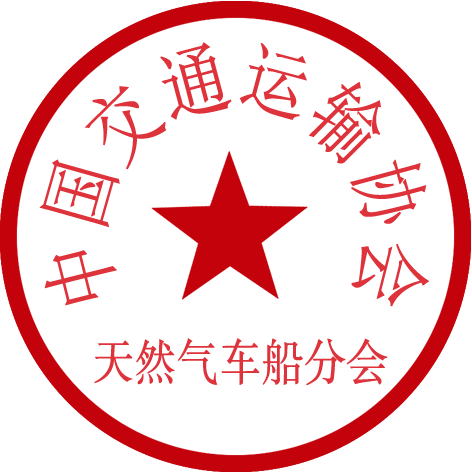 中国交通运输协会天然气车船分会北京企发展览服务有限公司2018年3月30日附件1  第19届中国国际天然气车船与加气站设备展览会暨高峰论坛演讲初步安排（最终详细安排4月20日前公布，预计演讲专家20位左右）附件2  第19届中国国际天然气车船与加气站设备展览会暨高峰论坛报名表论坛时间：2018年5月10-11日论坛地点：中国国际展览中心（新馆）南厅E206会议室                                                  参会单位盖章：                                                        日期：           主持人5月10日：中国道路运输协会原会长     中国交通运输协会天然气车船分会名誉会长  姚明德5月10日：中国道路运输协会原会长     中国交通运输协会天然气车船分会名誉会长  姚明德演讲人单位及职务演讲题目饶川中国天然气汽车杂志总编辑、中国交通运输协会天然气车船分会秘书长中国天然气汽车的生存博弈与产业生命期分析Lee Giok SengExecutive Director of ANGVA亚太天然气汽车协会主席待定解曼莹原交通运输部水运局副局长、交通运输部水运局巡视员全面推进水运行业液化天然气应用的思考和建议纪永波交通运输部水运科学研究院船舶中心主任船舶液化天然气应用与发展趋势黄强华全国汽瓶标准化技术委员会秘书长车用燃料气瓶标准及技术发展趋势Hla Win Htay缅甸石油天然气公司(MOGE)能源电力部总经理Current Situation and Future Prospect of NGV/CNG in Myanmar 缅甸NGV/CNG现状及前景	洪讵农工民主党北京 CNGV 课题组专家车用气瓶内制备储存超高压CNG的LNG气化技术主持人5月11日：中国交通运输协会天然气车船分会秘书长 饶川5月11日：中国交通运输协会天然气车船分会秘书长 饶川演讲人单位及职务演讲题目马凡华教授、博导，清华大学汽车安全与节能国家重点实验室天然气掺氢汽车示范与产业化路途 邹博文国家燃气汽车工程技术中心主任中国天然气汽车未来发展路径研究李永昌四川省清洁能源汽车产业协会副秘书长、中国交通运输协会专家委员会成员2018世界与中国天然气汽车最新资讯和热点剖析新兴能源装备股份有限公司待定韩志玉江苏上淮动力有限公司董事长待定北京天海工业有限公司待定单位名称单位地址联系人职务手机邮箱代表姓名姓名职务职务手机手机邮箱代表1代表2代表3代表4费用总计大写：                                  小写：大写：                                  小写：大写：                                  小写：大写：                                  小写：大写：                                  小写：大写：                                  小写：大写：                                  小写：收款账号收款单位：北京企发展览服务有限公司开户银行：建设银行北京远洋支行账    号：1100 1028 9000 5300 4597收款单位：北京企发展览服务有限公司开户银行：建设银行北京远洋支行账    号：1100 1028 9000 5300 4597收款单位：北京企发展览服务有限公司开户银行：建设银行北京远洋支行账    号：1100 1028 9000 5300 4597收款单位：北京企发展览服务有限公司开户银行：建设银行北京远洋支行账    号：1100 1028 9000 5300 4597收款单位：北京企发展览服务有限公司开户银行：建设银行北京远洋支行账    号：1100 1028 9000 5300 4597收款单位：北京企发展览服务有限公司开户银行：建设银行北京远洋支行账    号：1100 1028 9000 5300 4597收款单位：北京企发展览服务有限公司开户银行：建设银行北京远洋支行账    号：1100 1028 9000 5300 4597注：2018年4月20日前注册：1000元/人；20日以后或是现场注册：1500元/人报名表填好盖章之后请回传给会务组：联系人: 毛亚南 13601028562电话：010-85863866邮箱：ngv2018@163.com注：2018年4月20日前注册：1000元/人；20日以后或是现场注册：1500元/人报名表填好盖章之后请回传给会务组：联系人: 毛亚南 13601028562电话：010-85863866邮箱：ngv2018@163.com注：2018年4月20日前注册：1000元/人；20日以后或是现场注册：1500元/人报名表填好盖章之后请回传给会务组：联系人: 毛亚南 13601028562电话：010-85863866邮箱：ngv2018@163.com注：2018年4月20日前注册：1000元/人；20日以后或是现场注册：1500元/人报名表填好盖章之后请回传给会务组：联系人: 毛亚南 13601028562电话：010-85863866邮箱：ngv2018@163.com注：2018年4月20日前注册：1000元/人；20日以后或是现场注册：1500元/人报名表填好盖章之后请回传给会务组：联系人: 毛亚南 13601028562电话：010-85863866邮箱：ngv2018@163.com注：2018年4月20日前注册：1000元/人；20日以后或是现场注册：1500元/人报名表填好盖章之后请回传给会务组：联系人: 毛亚南 13601028562电话：010-85863866邮箱：ngv2018@163.com注：2018年4月20日前注册：1000元/人；20日以后或是现场注册：1500元/人报名表填好盖章之后请回传给会务组：联系人: 毛亚南 13601028562电话：010-85863866邮箱：ngv2018@163.com注：2018年4月20日前注册：1000元/人；20日以后或是现场注册：1500元/人报名表填好盖章之后请回传给会务组：联系人: 毛亚南 13601028562电话：010-85863866邮箱：ngv2018@163.com